Anmeldeformular für die Lehrveranstaltung 
Gerätekonstruktion zum SommersemesterBewerbungsdatum:	     Angaben zur PersonName: 		      Vorname: 		      Mobilnummer: 	      FriCard-Nummer(158….): 	      Matrikelnummer: 	      Private Emailadresse: 	      KIT Emailadresse (als u-Account): 	      Allgemeine Angaben zum StudiumStudiengang:			      (z.B. MACH / MIT) Vertiefungsrichtung:	      (z.B. PE+K, allgemeiner Maschbau) Semesterzahl: 		     Haben Sie ihre Bachelorarbeit bereits abgeschlossen? Nein JaBetreuendes Institut und Assistent:      Titel der Arbeit:      Datum der Abgabe:      Wo haben Sie ihr Praktikum absolviert? Was war der Inhalt Ihrer Tätigkeit? Was genau war ihre Aufgabe und Leistung? Bitte hier einfügen!Haben Sie bisher als Hiwi gearbeitet? Wenn ja, was genau war ihre Aufgabe und Leistung?Bitte hier einfügen!Sind Sie Werkstudent in einer Firma? Wenn ja, was genau war ihre Aufgabe und Leistung?Bitte hier einfügen!Sind Sie Mitglied einer Hochschulgruppe? Wenn ja, was genau war ihre Aufgabe und Leistung? Bitte hier einfügen!Uns sind die Vorkenntnisse der Studierenden sehr wichtig. Bitte fügen Sie deshalb einen aktuellen Auszug ihrer bisherigen Studienleistungen zu diesem Formular hinzu. Erreichte Noten sind für uns nicht ausschlaggebend und dürfen von Ihnen unkenntlich gemacht werden. Selbsteinschätzung (Bitte ankreuzen. Mehrfachnennung möglich.)Wenn es in einem Team unterschiedliche Aufgabe zu erledigen gibt, bearbeiten Sie persönlich am liebsten:  Planung / Organisation  Kunden- / Lieferantenkontakt  Prototypenbau Testing Konstruktion und Auslegung Mechanik Auslegung elektrisches Teilsysteme  Programmierung Ihre MotivationWie haben Sie von der Lehrveranstaltung Gerätekonstruktion erfahren? Was bewegt Sie das Fach Gerätekonstruktion zu belegen? Was sind Ihre Erwartungen an die Veranstaltungen? (max. 1/2 Seite)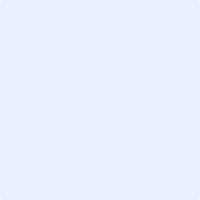 